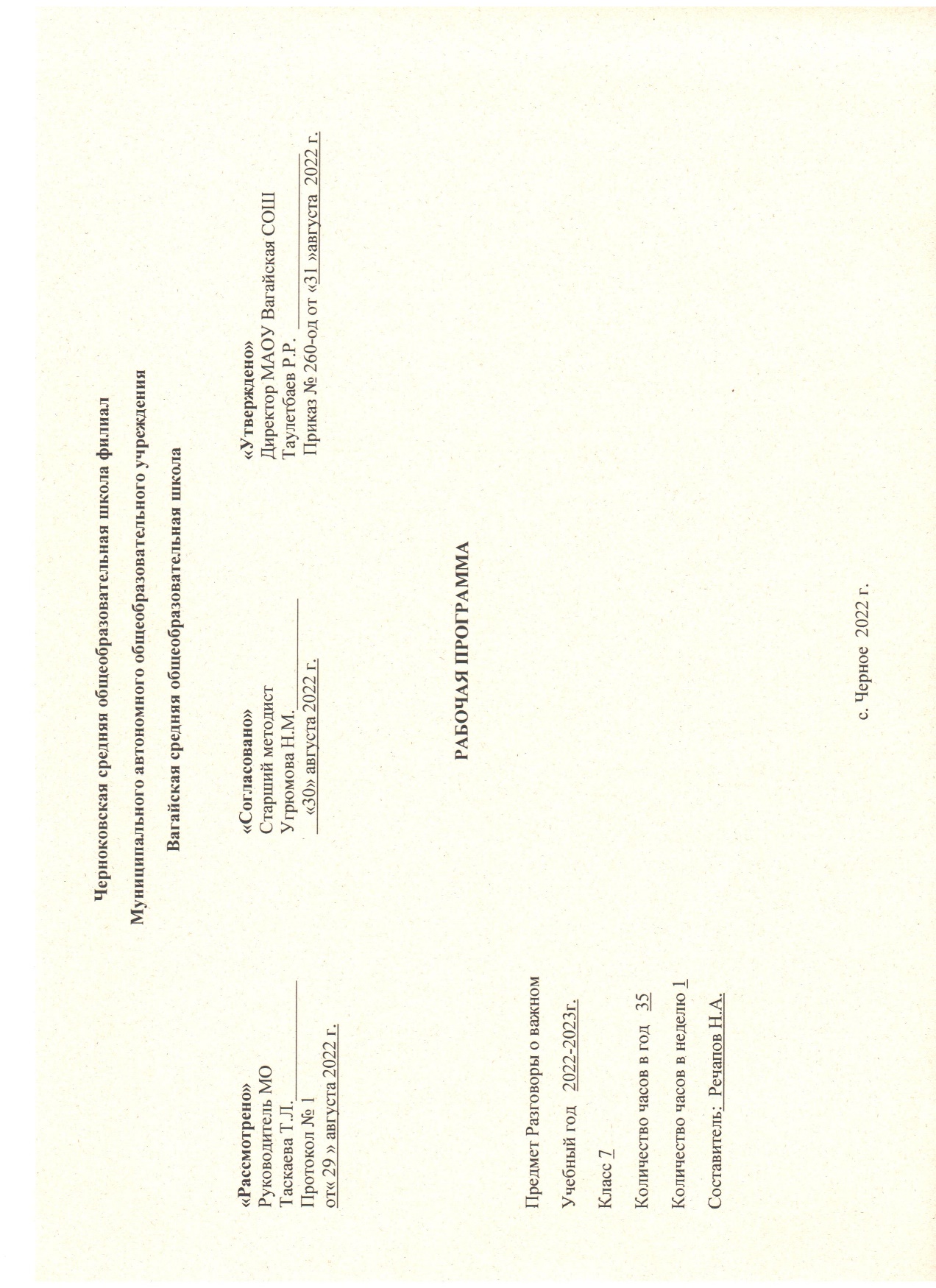 Календарно-тематическое планирование к программе внеурочной деятельности «Разговоры о важном»5-7 классНаучное познание / 3 часаНаучное познание / 3 часаНаучное познание / 3 часаСодержание темыНевозможное сегодня станет возможным завтраХроника научных открытий, которые перевернули мирТрудно ли быть великим?Содержание темыНевозможное сегодня станет возможным завтраХроника научных открытий, которые перевернули мирТрудно ли быть великим?Содержание темыНевозможное сегодня станет возможным завтраХроника научных открытий, которые перевернули мирТрудно ли быть великим?Планируемые результаты Планируемые результаты Планируемые результаты Предметные (при наличии)Метапредметные Личностные - универсальные познавательные учебные действия (базовые логические и начальные исследовательские действия, а также работу с информацией);- универсальные коммуникативные действия (общение, совместная деятельность, презентация).- ориентация в деятельности на современную систему научных представлений об основных закономерностях развития человека, природы и общества, взаимосвязях человека с природной и социальной средой;- знание ключевых событий, основных дат и этапов истории России; выдающихся деятелей отечественной и всеобщей истории;- умение сравнивать деятельность людей, социальные объекты, явления, процессы в различных сферах общественной жизни.Социокультурные и научно-технические ресурсы города, страны ГБУК г. Москвы «ММК» https://kosmo-museum.ru/static_pages/istoriya-muzeyaГБУК г. Москвы «ММК» https://kosmo-museum.ru/static_pages/istoriya-muzeyaЦифровые ресурсы МЭШ Указать тип ресурса, ID, названиеНапример: Сценарий урока, ID 0000000: «Разговоры о важном»Указать тип ресурса, ID, названиеНапример: Сценарий урока, ID 0000000: «Разговоры о важном»Форма проведения занятийЭвристическая беседа, беседа с игровыми элементами, викторинаЭвристическая беседа, беседа с игровыми элементами, викторинаРазвитие, самореализация / 6 часовРазвитие, самореализация / 6 часовРазвитие, самореализация / 6 часовСодержание темыМы – Россия. Возможности – будущееЗачем мечтать?Что мы музыкой зовем?Если бы я был учителем… Может ли быть Тимур и его команда в 2023 году?Что человеку нужно для счастья?Содержание темыМы – Россия. Возможности – будущееЗачем мечтать?Что мы музыкой зовем?Если бы я был учителем… Может ли быть Тимур и его команда в 2023 году?Что человеку нужно для счастья?Содержание темыМы – Россия. Возможности – будущееЗачем мечтать?Что мы музыкой зовем?Если бы я был учителем… Может ли быть Тимур и его команда в 2023 году?Что человеку нужно для счастья?Планируемые результаты Планируемые результаты Планируемые результаты Предметные (при наличии)МетапредметныеЛичностные- универсальные познавательные учебные действия (базовые логические и начальные исследовательские действия, а также работу с информацией);- универсальные коммуникативные действия (общение, совместная деятельность, презентация).- формирование сопричастности к прошлому, настоящему и будущему народа России,тысячелетней истории российской государственности на основе историческогопросвещения; - умение устанавливать и объяснять взаимосвязи социальных объектов, явлений, процессов в различных сферах жизни, их элементов и основных функций, включая взаимодействия общества и природы, человека и общества, сфер общественной жизни, гражданина и государства;- формирование познавательных интересов в разных предметных областях с учётоминдивидуальных интересов, способностей, достижений.Социокультурные и научно-технические ресурсы города, страны ФГБУ "РГБ" https://www.rsl.ruФГБУ "РГБ" https://www.rsl.ruЦифровые ресурсы МЭШ Указать тип ресурса, ID, названиеНапример: Сценарий урока, ID 0000000: «Разговоры о важном»Указать тип ресурса, ID, названиеНапример: Сценарий урока, ID 0000000: «Разговоры о важном»Форма проведения занятийМузыкальная гостиная, интеллектуальная игра, дискуссияМузыкальная гостиная, интеллектуальная игра, дискуссияЭстетика / 2 часаЭстетика / 2 часаЭстетика / 2 часаСодержание темыС чего начинается театр?Как построить диалог с искусством?Содержание темыС чего начинается театр?Как построить диалог с искусством?Содержание темыС чего начинается театр?Как построить диалог с искусством?Планируемые результаты Планируемые результаты Планируемые результаты Предметные (при наличии)Метапредметные Личностные - универсальные познавательные учебные действия (базовые логические и начальные исследовательские действия, а также работу с информацией);- универсальные коммуникативные действия (общение, совместная деятельность, презентация).- формирование понимания ценности отечественного и мирового искусства, народныхтрадиций и народного творчества в искусстве. - формирование осознанности роли художественной культуры как средства коммуникации и самовыражения в современном обществе, значение нравственных норм, ценностей,традиций в искусстве.Социокультурные и научно-технические ресурсы города, страны МХАТ им. М.Горького http://www.mxat-teatr.ruМХАТ им. М.Горького http://www.mxat-teatr.ruЦифровые ресурсы МЭШ Указать тип ресурса, ID, названиеНапример: Сценарий урока, ID 0000000: «Разговоры о важном»Указать тип ресурса, ID, названиеНапример: Сценарий урока, ID 0000000: «Разговоры о важном»Форма проведения занятийДискуссия, ролевая игра, беседа с игровыми элементамиДискуссия, ролевая игра, беседа с игровыми элементамиТрадиционные семейные ценности / 3 часаТрадиционные семейные ценности / 3 часаТрадиционные семейные ценности / 3 часаСодержание темыОбычаи и традиции моего народа: как прошлое соединяется с настоящимОтчество – от слова «отец»Шапку надень!...Содержание темыОбычаи и традиции моего народа: как прошлое соединяется с настоящимОтчество – от слова «отец»Шапку надень!...Содержание темыОбычаи и традиции моего народа: как прошлое соединяется с настоящимОтчество – от слова «отец»Шапку надень!...Планируемые результаты Планируемые результаты Планируемые результаты Предметные (при наличии)Метапредметные Личностные - универсальные познавательные учебные действия (базовые логические и начальные исследовательские действия, а также работу с информацией);- универсальные коммуникативные действия (общение, совместная деятельность, презентация).- формирование готовности оценивать своё поведение и поступки, поведение ипоступки других людей с позиций традиционных российских духовно-нравственныхценностей и норм с учётом осознания последствий поступков;- освоение и применение системы знаний о социальных свойствах человека, особенностях его взаимодействия с другими людьми, важности семьи как базового социального института; характерных чертах общества; содержании и значении социальных норм, регулирующих общественные отношения.Социокультурные и научно-технические ресурсы города, страны ВМДПНИ https://damuseum.ruВМДПНИ https://damuseum.ruЦифровые ресурсы МЭШ Указать тип ресурса, ID, названиеНапример: Сценарий урока, ID 0000000: «Разговоры о важном»Указать тип ресурса, ID, названиеНапример: Сценарий урока, ID 0000000: «Разговоры о важном»Форма проведения занятийЭвристическая беседа, дискуссия, тематические задания по подгруппамЭвристическая беседа, дискуссия, тематические задания по подгруппамИсторическая память и преемственность поколений / 7 часовИсторическая память и преемственность поколений / 7 часовИсторическая память и преемственность поколений / 7 часовСодержание темыМы – одна страна!Языки и культура народов России: единство в разнообразииЛенинградский ломтик хлеба… Гордо реет над Россией флаг ее судьбыГимн РоссииНастоящая ответственность бывает только личной (Ф. Искандер)Пока жива история, жива памятьСодержание темыМы – одна страна!Языки и культура народов России: единство в разнообразииЛенинградский ломтик хлеба… Гордо реет над Россией флаг ее судьбыГимн РоссииНастоящая ответственность бывает только личной (Ф. Искандер)Пока жива история, жива памятьСодержание темыМы – одна страна!Языки и культура народов России: единство в разнообразииЛенинградский ломтик хлеба… Гордо реет над Россией флаг ее судьбыГимн РоссииНастоящая ответственность бывает только личной (Ф. Искандер)Пока жива история, жива памятьПланируемые результаты Планируемые результаты Планируемые результаты Предметные (при наличии)Метапредметные Личностные - универсальные познавательные учебные действия (базовые логические и начальные исследовательские действия, а также работу с информацией);- универсальные коммуникативные действия (общение, совместная деятельность, презентация).- формирование уважение к историческому и культурному наследию своего и другихнародов России, символам, праздникам, памятникам, традициям народов,проживающих в родной стране;- знания ключевых событий, основных дат и этапов истории России и мира с древности; выдающихся деятелей отечественной и всеобщей истории; важнейших достижений культуры и систем ценностей, сформировавшихся в ходе исторического развития;- формирование интереса к познанию родного языка, истории и культуры своего края, своего народа, других народов России.Социокультурные и научно-технические ресурсы города, страны Центральный музей Великой Отечественной войны https://victorymuseum.ruЦентральный музей Великой Отечественной войны https://victorymuseum.ruЦифровые ресурсы МЭШ Указать тип ресурса, ID, названиеНапример: Сценарий урока, ID 0000000: «Разговоры о важном»Указать тип ресурса, ID, названиеНапример: Сценарий урока, ID 0000000: «Разговоры о важном»Форма проведения занятийДискуссия, заочная экскурсия, тематические задания по подгруппамДискуссия, заочная экскурсия, тематические задания по подгруппамСоциальное служение / 2 часаСоциальное служение / 2 часаСоциальное служение / 2 часаСодержание темы1.  Жить – значит действовать2. В жизни всегда есть место подвигу?Содержание темы1.  Жить – значит действовать2. В жизни всегда есть место подвигу?Содержание темы1.  Жить – значит действовать2. В жизни всегда есть место подвигу?Планируемые результаты Планируемые результаты Планируемые результаты Предметные (при наличии)Метапредметные Личностные - умение характеризовать традиционные российские духовно-нравственные ценности (в том числе защита человеческой жизни, прав и свобод человека, семья, созидательный труд, служение Отечеству, нормы морали и нравственности, гуманизм, милосердие, справедливость, взаимопомощь, коллективизм, историческое единство народов России, преемственность истории нашей Родины).- универсальные познавательные учебные действия (базовые логические и начальные исследовательские действия, а также работу с информацией);- универсальные коммуникативные действия (общение, совместная деятельность, презентация).- осознание российской гражданской идентичности в поликультурном и многоконфессиональном обществе, проявление интереса к познанию родного языка, истории, культуры Российской Федерации, своего края, народов России;- ценностное отношение к достижениям своей Родины - России, к науке, искусству, спорту, технологиям, боевым подвигам и трудовым достижениям народа.Социокультурные и научно-технические ресурсы города, страны ГБУ города Москвы "Мосволонтёр" https://mosvolonter.ruГБУ города Москвы "Мосволонтёр" https://mosvolonter.ruЦифровые ресурсы МЭШ Указать тип ресурса, ID, названиеНапример: Сценарий урока, ID 0000000: «Разговоры о важном»Указать тип ресурса, ID, названиеНапример: Сценарий урока, ID 0000000: «Разговоры о важном»Форма проведения занятийЭвристическая беседа, дискуссия, ролевая играЭвристическая беседа, дискуссия, ролевая играПриоритет духовного над материальным / 1 часПриоритет духовного над материальным / 1 часПриоритет духовного над материальным / 1 часСодержание темыСветлый праздник РождестваСодержание темыСветлый праздник РождестваСодержание темыСветлый праздник РождестваПланируемые результаты Планируемые результаты Планируемые результаты Предметные (при наличии)Метапредметные Личностные - универсальные познавательные учебные действия (базовые логические и начальные исследовательские действия, а также работу с информацией);- универсальные коммуникативные действия (общение, совместная деятельность, презентация).- умение характеризовать традиционные российские духовно-нравственные ценности (в том числе защита человеческой жизни, прав и свобод человека, семья, созидательный труд, служение Отечеству, нормы морали и нравственности, гуманизм, милосердие, справедливость, взаимопомощь, коллективизм, историческое единство народов России, преемственность истории нашей Родины);- - умение характеризовать традиционные российские духовно-нравственные ценности (в том числе защита человеческой жизни, прав и свобод человека, семья, созидательный труд, служение Отечеству, нормы морали и нравственности, гуманизм, милосердие, справедливость, взаимопомощь, коллективизм, историческое единство народов России, преемственность истории нашей Родины).Социокультурные и научно-технические ресурсы города, страны Храм Христа Спасителя http://new.xxc.ruХрам Христа Спасителя http://new.xxc.ruЦифровые ресурсы МЭШ Указать тип ресурса, ID, названиеНапример: Сценарий урока, ID 0000000: «Разговоры о важном»Указать тип ресурса, ID, названиеНапример: Сценарий урока, ID 0000000: «Разговоры о важном»Форма проведения занятийКоллективное творческое делоКоллективное творческое делоОтветственность / 1 часОтветственность / 1 часОтветственность / 1 часКак не попасть в цифровые ловушки?Как не попасть в цифровые ловушки?Как не попасть в цифровые ловушки?Планируемые результаты Планируемые результаты Планируемые результаты Предметные (при наличии)Метапредметные Личностные - универсальные познавательные учебные действия (базовые логические и начальные исследовательские действия, а также работу с информацией);- универсальные коммуникативные действия (общение, совместная деятельность, презентация).- умение оценивать свои действия с учетом влияния на окружающую среду, достижений целей и преодоления вызовов, возможных глобальных последствий;- умение соблюдать сетевой этикет, базовые нормы информационной этики и права при работе с приложениями на любых устройствах и в сети Интернет, выбирать безопасные стратегии поведения в сети.Социокультурные и научно-технические ресурсы города, страны ГБОУ «КиберШкола» https://kibershkola.mskobr.ruГБОУ «КиберШкола» https://kibershkola.mskobr.ruЦифровые ресурсы МЭШ Указать тип ресурса, ID, названиеНапример: Сценарий урока, ID 0000000: «Разговоры о важном»Указать тип ресурса, ID, названиеНапример: Сценарий урока, ID 0000000: «Разговоры о важном»Форма проведения занятийЭвристическая беседа, дискуссия, тематическое задание по подгруппамЭвристическая беседа, дискуссия, тематическое задание по подгруппамПатриотизм, любовь к Родине / 4 часаПатриотизм, любовь к Родине / 4 часаПатриотизм, любовь к Родине / 4 часаСодержание темыРоссия в миреЧто мы родиной зовем?За что мне могут сказать «спасибо»? (ко Дню защитника Отечества)Подвиг остается подвигом, даже если его некому воспеть… Содержание темыРоссия в миреЧто мы родиной зовем?За что мне могут сказать «спасибо»? (ко Дню защитника Отечества)Подвиг остается подвигом, даже если его некому воспеть… Содержание темыРоссия в миреЧто мы родиной зовем?За что мне могут сказать «спасибо»? (ко Дню защитника Отечества)Подвиг остается подвигом, даже если его некому воспеть… Планируемые результаты Планируемые результаты Планируемые результаты Предметные (при наличии)Метапредметные Личностные - универсальные познавательные учебные действия (базовые логические и начальные исследовательские действия, а также работу с информацией);- универсальные коммуникативные действия (общение, совместная деятельность, презентация).- осознание российской гражданской идентичности в поликультурном и многоконфессиональном обществе, проявление интереса к познанию родного языка, истории, культуры Российской Федерации, своего края, народов России;- знание ключевых событий, основных дат и этапов истории России и мира с древности; выдающихся деятелей отечественной и всеобщей истории; важнейших достижений культуры и систем ценностей, сформировавшихся в ходе исторического развития, в том числе по истории России.Социокультурные и научно-технические ресурсы города, страны ГБОУ ДПО МЦПС https://patriotsport.moscowГБОУ ДПО МЦПС https://patriotsport.moscowЦифровые ресурсы МЭШ Указать тип ресурса, ID, названиеНапример: Сценарий урока, ID 0000000: «Разговоры о важном»Указать тип ресурса, ID, названиеНапример: Сценарий урока, ID 0000000: «Разговоры о важном»Форма проведения занятийЭвристическая беседа, беседа с интерактивными заданиями, дискуссияЭвристическая беседа, беседа с интерактивными заданиями, дискуссияЖизнь, достоинства, права и свободы человека / 3 часаЖизнь, достоинства, права и свободы человека / 3 часаЖизнь, достоинства, права и свободы человека / 3 часаСодержание темыМамина карьераВключайся!Путешествие по КрымуСодержание темыМамина карьераВключайся!Путешествие по КрымуСодержание темыМамина карьераВключайся!Путешествие по КрымуПланируемые результаты Планируемые результаты Планируемые результаты Предметные (при наличии)Метапредметные Личностные - универсальные познавательные учебные действия (базовые логические и начальные исследовательские действия, а также работу с информацией);- универсальные коммуникативные действия (общение, совместная деятельность, презентация).- представление об основных правах, свободах и обязанностях гражданина, социальных нормах и правилах межличностных отношений в поликультурном и многоконфессиональном обществе;- формирование уважительного отношения к своей семье и семейным традициям, родному города, России, ее истории и культуреСоциокультурные и научно-технические ресурсы города, страны ЦПКиО им. М. Горького https://www.park-gorkogo.comЦПКиО им. М. Горького https://www.park-gorkogo.comЦифровые ресурсы МЭШ Указать тип ресурса, ID, названиеНапример: Сценарий урока, ID 0000000: «Разговоры о важном»Указать тип ресурса, ID, названиеНапример: Сценарий урока, ID 0000000: «Разговоры о важном»Форма проведения занятийДискуссия, ролевая игра, заочная экскурсияДискуссия, ролевая игра, заочная экскурсияСозидательный труд / 1 часСозидательный труд / 1 часСозидательный труд / 1 часСодержание темыКак проявить себя и свои способности?Содержание темыКак проявить себя и свои способности?Содержание темыКак проявить себя и свои способности?Планируемые результаты Планируемые результаты Планируемые результаты Предметные (при наличии)Метапредметные Личностные - универсальные познавательные учебные действия (базовые логические и начальные исследовательские действия, а также работу с информацией);- универсальные коммуникативные действия (общение, совместная деятельность, презентация).- интерес к практическому изучению профессий и труда различного рода, в том числе на основе применения изучаемого предметного знания;- осознанный выбор и построение индивидуальной траектории образования и жизненных планов с учетом личных и общественных интересов и потребностей;- уважение к труду и результатам трудовой деятельностиСоциокультурные и научно-технические ресурсы города, страны Центральный музей Великой Отечественной войны https://victorymuseum.ruЦентральный музей Великой Отечественной войны https://victorymuseum.ruЦифровые ресурсы МЭШ Указать тип ресурса, ID, названиеНапример: Сценарий урока, ID 0000000: «Разговоры о важном»Указать тип ресурса, ID, названиеНапример: Сценарий урока, ID 0000000: «Разговоры о важном»Форма проведения занятийБеседа с интерактивными заданиями, ролевая играБеседа с интерактивными заданиями, ролевая играКультура здорового образа жизни / 1 часКультура здорового образа жизни / 1 часКультура здорового образа жизни / 1 часСодержание темы«Готов к труду и обороне»Содержание темы«Готов к труду и обороне»Содержание темы«Готов к труду и обороне»Планируемые результаты Планируемые результаты Планируемые результаты Предметные (при наличии)Метапредметные Личностные - универсальные познавательные учебные действия (базовые логические и начальные исследовательские действия, а также работу с информацией);- универсальные коммуникативные действия (общение, совместная деятельность, презентация).- ответственное отношение к своему здоровью и установка на здоровый образ жизни (здоровое питание, соблюдение гигиенических правил, сбалансированный режим занятий и отдыха, регулярная физическая активность);- формирование привычки к здоровому образу жизни и занятиям физической культурой;Социокультурные и научно-технические ресурсы города, страны ГБОУ ДПО МЦПС https://patriotsport.moscowГБОУ ДПО МЦПС https://patriotsport.moscowЦифровые ресурсы МЭШ Указать тип ресурса, ID, названиеНапример: Сценарий урока, ID 0000000: «Разговоры о важном»Указать тип ресурса, ID, названиеНапример: Сценарий урока, ID 0000000: «Разговоры о важном»Форма проведения занятийДискуссия, интерактивная игра, экскурсияДискуссия, интерактивная игра, экскурсияЭкология / 1 часЭкология / 1 часЭкология / 1 часСодержание темы«Зеленые» привычки – сохраним природу вместеСодержание темы«Зеленые» привычки – сохраним природу вместеСодержание темы«Зеленые» привычки – сохраним природу вместеПланируемые результаты Планируемые результаты Планируемые результаты Предметные (при наличии)Метапредметные Личностные - универсальные познавательные учебные действия (базовые логические и начальные исследовательские действия, а также работу с информацией);- универсальные коммуникативные действия (общение, совместная деятельность, презентация). - ориентация на применение знаний из социальных и естественных наук для решения задач в области окружающей среды, планирования поступков и оценки их возможных последствий для окружающей среды; -  повышение уровня экологической культуры, осознание глобального характера экологических проблем и путей их решения; - готовность к участию в практической деятельности экологической направленности.Социокультурные и научно-технические ресурсы города, страны ГБОУДО МДЮЦ ЭКТ https://mducekt.mskobr.ruГБОУДО МДЮЦ ЭКТ https://mducekt.mskobr.ruЦифровые ресурсы МЭШ Указать тип ресурса, ID, названиеНапример: Сценарий урока, ID 0000000: «Разговоры о важном»Указать тип ресурса, ID, названиеНапример: Сценарий урока, ID 0000000: «Разговоры о важном»Форма проведения занятийБеседа с интерактивными заданиями, эвристическая беседаБеседа с интерактивными заданиями, эвристическая беседа№ п/пТема занятияДата проведенияКоличество часов1Мы - Россия. Возможности- будущее05.09.202212Что мы Родиной зовём?12.09.202213Невозможное сегодня станет возможным завтра19.09.202214Обычаи и традиции моего народа: как прошлое соединяется с настоящим26.09.202215Если бы я был учителем03.10.202216Отечество - от слова «отец»10.10.202217Что мы музыкой зовём?17.10.202218«Готов к труду и обороне»24.10.202219Мы - одна страна!31.10.2022110Языки и культура народов России: единство в разнообразии14.11.2022111Шапку надень!21.11.2022112Гордо реет над Россией флаг ее судьбы28.11.2022113Жить - значит действовать05.12.2022114В жизни всегда есть место подвигу?12.12.2022115Настоящая ответственность бывает только личной (Ф. Искандер)19.12.2022116Светлый праздник Рождества26.12.2022117Зачем мечтать?09.01.2023118Как не попасть в цифровые ловушки?16.01.2023119Ленинградский ломтик хлеба…23.01.2023120С чего начинается театр?30.01.2023121Хроника научных открытий, которые перевернули мир06.02.2023122Россия в мире13.02.2023123За что мне могут сказать «спасибо» (ко Дню защитника Отечества)20.02.2023124Включайся!27.02.2023125Мамина карьера06.03.2023126Гимн России13.03.2023127Путешествие по Крыму20.03.2023128Как построить диалог с искусством?27.03.2023129Трудно ли быть великим?03.04.2023130Пока жива история, жива память…10.04.2023131«Зелёные» привычки- сохраним природу вместе17.04.2023132Как проявить себя и свои способности?24.04.2023133Подвиг остается подвигом, даже если его некому воспеть…04.05.2023134Может ли быть Тимур и его команда в 2023 году?15.05.2023135Что нужно человеку для счастья?22.05.20231